1.1. Описание услуги1.1. Описание услуги1.1. Описание услуги1.1. Описание услуги1.1. Описание услуги1.1. Описание услуги1.1. Описание услугиВ рамках ИТ-услуги осуществляется комплекс работ, позволяющий обеспечить стабильное функционирование системы облачного хранения данных (далее СОХД) cloud.rosatom.com в установленной период доступности, а также своевременную поддержку пользователей данной системы.Услуга предоставляет пользователям ресурс для хранения, обмена и редактирования личных и общих документов в электронном виде.СОХД cloud.rosatom.com реализована на базе прикладного программного обеспечения Nextcloud.В рамках ИТ-услуги осуществляется комплекс работ, позволяющий обеспечить стабильное функционирование системы облачного хранения данных (далее СОХД) cloud.rosatom.com в установленной период доступности, а также своевременную поддержку пользователей данной системы.Услуга предоставляет пользователям ресурс для хранения, обмена и редактирования личных и общих документов в электронном виде.СОХД cloud.rosatom.com реализована на базе прикладного программного обеспечения Nextcloud.В рамках ИТ-услуги осуществляется комплекс работ, позволяющий обеспечить стабильное функционирование системы облачного хранения данных (далее СОХД) cloud.rosatom.com в установленной период доступности, а также своевременную поддержку пользователей данной системы.Услуга предоставляет пользователям ресурс для хранения, обмена и редактирования личных и общих документов в электронном виде.СОХД cloud.rosatom.com реализована на базе прикладного программного обеспечения Nextcloud.В рамках ИТ-услуги осуществляется комплекс работ, позволяющий обеспечить стабильное функционирование системы облачного хранения данных (далее СОХД) cloud.rosatom.com в установленной период доступности, а также своевременную поддержку пользователей данной системы.Услуга предоставляет пользователям ресурс для хранения, обмена и редактирования личных и общих документов в электронном виде.СОХД cloud.rosatom.com реализована на базе прикладного программного обеспечения Nextcloud.В рамках ИТ-услуги осуществляется комплекс работ, позволяющий обеспечить стабильное функционирование системы облачного хранения данных (далее СОХД) cloud.rosatom.com в установленной период доступности, а также своевременную поддержку пользователей данной системы.Услуга предоставляет пользователям ресурс для хранения, обмена и редактирования личных и общих документов в электронном виде.СОХД cloud.rosatom.com реализована на базе прикладного программного обеспечения Nextcloud.В рамках ИТ-услуги осуществляется комплекс работ, позволяющий обеспечить стабильное функционирование системы облачного хранения данных (далее СОХД) cloud.rosatom.com в установленной период доступности, а также своевременную поддержку пользователей данной системы.Услуга предоставляет пользователям ресурс для хранения, обмена и редактирования личных и общих документов в электронном виде.СОХД cloud.rosatom.com реализована на базе прикладного программного обеспечения Nextcloud.В рамках ИТ-услуги осуществляется комплекс работ, позволяющий обеспечить стабильное функционирование системы облачного хранения данных (далее СОХД) cloud.rosatom.com в установленной период доступности, а также своевременную поддержку пользователей данной системы.Услуга предоставляет пользователям ресурс для хранения, обмена и редактирования личных и общих документов в электронном виде.СОХД cloud.rosatom.com реализована на базе прикладного программного обеспечения Nextcloud.1.2. Способ подключения к ИТ-системе (если необходимо и в зависимости от технической возможности организации)1.2. Способ подключения к ИТ-системе (если необходимо и в зависимости от технической возможности организации)1.2. Способ подключения к ИТ-системе (если необходимо и в зависимости от технической возможности организации)1.2. Способ подключения к ИТ-системе (если необходимо и в зависимости от технической возможности организации)1.2. Способ подключения к ИТ-системе (если необходимо и в зависимости от технической возможности организации)1.2. Способ подключения к ИТ-системе (если необходимо и в зависимости от технической возможности организации)1.2. Способ подключения к ИТ-системе (если необходимо и в зависимости от технической возможности организации)	Ярлык на Портале терминальных приложений    Прямая ссылка на Web-ресурс из КСПДПрямая ссылка на Web-ресурс из интернет (СКЗИ на АРМ не требуется)	«Толстый клиент» на АРМ пользователя (требуется СКЗИ на АРМ / не требуется)	Другой способ ________________________________________________	Ярлык на Портале терминальных приложений    Прямая ссылка на Web-ресурс из КСПДПрямая ссылка на Web-ресурс из интернет (СКЗИ на АРМ не требуется)	«Толстый клиент» на АРМ пользователя (требуется СКЗИ на АРМ / не требуется)	Другой способ ________________________________________________	Ярлык на Портале терминальных приложений    Прямая ссылка на Web-ресурс из КСПДПрямая ссылка на Web-ресурс из интернет (СКЗИ на АРМ не требуется)	«Толстый клиент» на АРМ пользователя (требуется СКЗИ на АРМ / не требуется)	Другой способ ________________________________________________	Ярлык на Портале терминальных приложений    Прямая ссылка на Web-ресурс из КСПДПрямая ссылка на Web-ресурс из интернет (СКЗИ на АРМ не требуется)	«Толстый клиент» на АРМ пользователя (требуется СКЗИ на АРМ / не требуется)	Другой способ ________________________________________________	Ярлык на Портале терминальных приложений    Прямая ссылка на Web-ресурс из КСПДПрямая ссылка на Web-ресурс из интернет (СКЗИ на АРМ не требуется)	«Толстый клиент» на АРМ пользователя (требуется СКЗИ на АРМ / не требуется)	Другой способ ________________________________________________	Ярлык на Портале терминальных приложений    Прямая ссылка на Web-ресурс из КСПДПрямая ссылка на Web-ресурс из интернет (СКЗИ на АРМ не требуется)	«Толстый клиент» на АРМ пользователя (требуется СКЗИ на АРМ / не требуется)	Другой способ ________________________________________________	Ярлык на Портале терминальных приложений    Прямая ссылка на Web-ресурс из КСПДПрямая ссылка на Web-ресурс из интернет (СКЗИ на АРМ не требуется)	«Толстый клиент» на АРМ пользователя (требуется СКЗИ на АРМ / не требуется)	Другой способ ________________________________________________1.3. Группа корпоративных бизнес-процессов / сценариев, поддерживаемых в рамках услуги   1.3. Группа корпоративных бизнес-процессов / сценариев, поддерживаемых в рамках услуги   1.3. Группа корпоративных бизнес-процессов / сценариев, поддерживаемых в рамках услуги   1.3. Группа корпоративных бизнес-процессов / сценариев, поддерживаемых в рамках услуги   1.3. Группа корпоративных бизнес-процессов / сценариев, поддерживаемых в рамках услуги   1.3. Группа корпоративных бизнес-процессов / сценариев, поддерживаемых в рамках услуги   1.3. Группа корпоративных бизнес-процессов / сценариев, поддерживаемых в рамках услуги    - Для данной услуги не применяется - Для данной услуги не применяется - Для данной услуги не применяется - Для данной услуги не применяется - Для данной услуги не применяется - Для данной услуги не применяется - Для данной услуги не применяется1.4. Интеграция с корпоративными ИТ-системами1.4. Интеграция с корпоративными ИТ-системами1.4. Интеграция с корпоративными ИТ-системами1.4. Интеграция с корпоративными ИТ-системами1.4. Интеграция с корпоративными ИТ-системами1.4. Интеграция с корпоративными ИТ-системами1.4. Интеграция с корпоративными ИТ-системамиИТ-системаГруппа процессовГруппа процессовГруппа процессовГруппа процессовГруппа процессов - Для данной услуги не применяется;
 - Для данной услуги не применяется;
 - Для данной услуги не применяется;
 - Для данной услуги не применяется;
 - Для данной услуги не применяется;
1.5. Интеграция с внешними ИТ-системами1.5. Интеграция с внешними ИТ-системами1.5. Интеграция с внешними ИТ-системами1.5. Интеграция с внешними ИТ-системами1.5. Интеграция с внешними ИТ-системами1.5. Интеграция с внешними ИТ-системами1.5. Интеграция с внешними ИТ-системамиИТ-системаГруппа процессовГруппа процессовГруппа процессовГруппа процессовГруппа процессов - Для данной услуги не применяется;
  - Для данной услуги не применяется;
  - Для данной услуги не применяется;
  - Для данной услуги не применяется;
  - Для данной услуги не применяется;
 1.6. Состав услуги1.6. Состав услуги1.6. Состав услуги1.6. Состав услуги1.6. Состав услуги1.6. Состав услуги1.6. Состав услугиЦентр поддержки пользователей- Прием, обработка, регистрация и маршрутизация поступающих обращений от пользователей;- Первичный анализ листов исполнения.- Прием, обработка, регистрация и маршрутизация поступающих обращений от пользователей;- Первичный анализ листов исполнения.- Прием, обработка, регистрация и маршрутизация поступающих обращений от пользователей;- Первичный анализ листов исполнения.- Прием, обработка, регистрация и маршрутизация поступающих обращений от пользователей;- Первичный анализ листов исполнения.- Прием, обработка, регистрация и маршрутизация поступающих обращений от пользователей;- Первичный анализ листов исполнения.Функциональная поддержкаВ рамках предоставления услуги Исполнитель осуществляет следующие работы.Типовые обращения:-	Обработка заявок на подключение пользователей к системе;-	Консультация пользователя;-	Изменение квоты для пользователя;-	Отключение\удаление пользователя;-	Актуализация эксплуатационной документации.Регламентные работы:-	Контроль работоспособности серверов СОХД;-	Мониторинг производительности серверов СОХД;-	Тестовое восстановление серверов СОХД из резервной копии, проверка работоспособности;-	Подготовка отчетов по использованию СОХД;-	Комплекс работ по тестированию обновлений ОС серверов СОХД;-	Комплекс работ по тестированию обновлений прикладного ПО.По инцидентам:-	Анализ и диагностика сбоев или неисправностей, связанных с некорректной работой серверов СОХД;-	Устранение сбоев или неисправностей, связанных с некорректной работой серверов СОХД;-	Расследование и диагностика массовых сбоев и неисправностей серверов СОХД;-	Отражение информации по выполненным работам в СУИТ.В рамках предоставления услуги Исполнитель осуществляет следующие работы.Типовые обращения:-	Обработка заявок на подключение пользователей к системе;-	Консультация пользователя;-	Изменение квоты для пользователя;-	Отключение\удаление пользователя;-	Актуализация эксплуатационной документации.Регламентные работы:-	Контроль работоспособности серверов СОХД;-	Мониторинг производительности серверов СОХД;-	Тестовое восстановление серверов СОХД из резервной копии, проверка работоспособности;-	Подготовка отчетов по использованию СОХД;-	Комплекс работ по тестированию обновлений ОС серверов СОХД;-	Комплекс работ по тестированию обновлений прикладного ПО.По инцидентам:-	Анализ и диагностика сбоев или неисправностей, связанных с некорректной работой серверов СОХД;-	Устранение сбоев или неисправностей, связанных с некорректной работой серверов СОХД;-	Расследование и диагностика массовых сбоев и неисправностей серверов СОХД;-	Отражение информации по выполненным работам в СУИТ.В рамках предоставления услуги Исполнитель осуществляет следующие работы.Типовые обращения:-	Обработка заявок на подключение пользователей к системе;-	Консультация пользователя;-	Изменение квоты для пользователя;-	Отключение\удаление пользователя;-	Актуализация эксплуатационной документации.Регламентные работы:-	Контроль работоспособности серверов СОХД;-	Мониторинг производительности серверов СОХД;-	Тестовое восстановление серверов СОХД из резервной копии, проверка работоспособности;-	Подготовка отчетов по использованию СОХД;-	Комплекс работ по тестированию обновлений ОС серверов СОХД;-	Комплекс работ по тестированию обновлений прикладного ПО.По инцидентам:-	Анализ и диагностика сбоев или неисправностей, связанных с некорректной работой серверов СОХД;-	Устранение сбоев или неисправностей, связанных с некорректной работой серверов СОХД;-	Расследование и диагностика массовых сбоев и неисправностей серверов СОХД;-	Отражение информации по выполненным работам в СУИТ.В рамках предоставления услуги Исполнитель осуществляет следующие работы.Типовые обращения:-	Обработка заявок на подключение пользователей к системе;-	Консультация пользователя;-	Изменение квоты для пользователя;-	Отключение\удаление пользователя;-	Актуализация эксплуатационной документации.Регламентные работы:-	Контроль работоспособности серверов СОХД;-	Мониторинг производительности серверов СОХД;-	Тестовое восстановление серверов СОХД из резервной копии, проверка работоспособности;-	Подготовка отчетов по использованию СОХД;-	Комплекс работ по тестированию обновлений ОС серверов СОХД;-	Комплекс работ по тестированию обновлений прикладного ПО.По инцидентам:-	Анализ и диагностика сбоев или неисправностей, связанных с некорректной работой серверов СОХД;-	Устранение сбоев или неисправностей, связанных с некорректной работой серверов СОХД;-	Расследование и диагностика массовых сбоев и неисправностей серверов СОХД;-	Отражение информации по выполненным работам в СУИТ.В рамках предоставления услуги Исполнитель осуществляет следующие работы.Типовые обращения:-	Обработка заявок на подключение пользователей к системе;-	Консультация пользователя;-	Изменение квоты для пользователя;-	Отключение\удаление пользователя;-	Актуализация эксплуатационной документации.Регламентные работы:-	Контроль работоспособности серверов СОХД;-	Мониторинг производительности серверов СОХД;-	Тестовое восстановление серверов СОХД из резервной копии, проверка работоспособности;-	Подготовка отчетов по использованию СОХД;-	Комплекс работ по тестированию обновлений ОС серверов СОХД;-	Комплекс работ по тестированию обновлений прикладного ПО.По инцидентам:-	Анализ и диагностика сбоев или неисправностей, связанных с некорректной работой серверов СОХД;-	Устранение сбоев или неисправностей, связанных с некорректной работой серверов СОХД;-	Расследование и диагностика массовых сбоев и неисправностей серверов СОХД;-	Отражение информации по выполненным работам в СУИТ.Поддержка интеграционных процессовДля данной услуги не применяетсяДля данной услуги не применяетсяДля данной услуги не применяетсяДля данной услуги не применяетсяДля данной услуги не применяетсяИТ-инфраструктураДля данной услуги не применяетсяДля данной услуги не применяетсяДля данной услуги не применяетсяДля данной услуги не применяетсяДля данной услуги не применяетсяМодификация ИТ-системыДля данной услуги не применяетсяДля данной услуги не применяетсяДля данной услуги не применяетсяДля данной услуги не применяетсяДля данной услуги не применяется1.7. Наименование и место хранения пользовательской документации:1.7. Наименование и место хранения пользовательской документации:1.7. Наименование и место хранения пользовательской документации:1.7. Наименование и место хранения пользовательской документации:1.7. Наименование и место хранения пользовательской документации:1.7. Наименование и место хранения пользовательской документации:1.7. Наименование и место хранения пользовательской документации:	ИТ-системаПуть: … → …Путь: … → …Путь: … → …Путь: … → …Путь: … → …	Портал Госкорпорации «Росатом»Путь: … → …Путь: … → …Путь: … → …Путь: … → …Путь: … → …Иное местоПуть: по согласованию с заказчикомПуть: по согласованию с заказчикомПуть: по согласованию с заказчикомПуть: по согласованию с заказчикомПуть: по согласованию с заказчикомИное местоПуть: по согласованию с заказчикомПуть: по согласованию с заказчикомПуть: по согласованию с заказчикомПуть: по согласованию с заказчикомПуть: по согласованию с заказчикомИное местоПуть: по согласованию с заказчикомПуть: по согласованию с заказчикомПуть: по согласованию с заказчикомПуть: по согласованию с заказчикомПуть: по согласованию с заказчиком1.8. Ограничения по оказанию услуги1.8. Ограничения по оказанию услуги1.8. Ограничения по оказанию услуги1.8. Ограничения по оказанию услуги1.8. Ограничения по оказанию услуги1.8. Ограничения по оказанию услуги1.8. Ограничения по оказанию услугиПредоставление ресурсов хранения на ресурсах Исполнителя осуществляется только c учётом следующих ограничений:	В Системе не допускается обработка информации содержащей: персональные данные субъектов персональных данных, государственную тайну, коммерческую тайну и служебную информацию ограниченного распространения («Для служебного пользования»);	Доступ к СОХД cloud.rosatom.com предоставляется на основании согласованного в ЕОСДО листа исполнения;	Выделение дополнительных ресурсов хранения возможно только при наличии свободных ресурсов у Исполнителя.Исполнитель не несет ответственности за: 	Качество каналов связи, находящихся вне зоны ответственности и контроля Исполнителя;	Деятельность Заказчика, осуществляемую с использованием Услуги, а также за информацию, размещенную на предоставленном ресурсе.Исполнитель вправе частично или полностью приостановить предоставление Услуги Заказчику, в следующих случаях:	Нарушения Заказчиком положений настоящего раздела и\ или законодательства РФ;	Если действия или бездействие Заказчика может причинить ущерб, привести к сбою в работе программного обеспечения или оборудования Исполнителя и помешать процессу оказания Услуги.Предоставление ресурсов хранения на ресурсах Исполнителя осуществляется только c учётом следующих ограничений:	В Системе не допускается обработка информации содержащей: персональные данные субъектов персональных данных, государственную тайну, коммерческую тайну и служебную информацию ограниченного распространения («Для служебного пользования»);	Доступ к СОХД cloud.rosatom.com предоставляется на основании согласованного в ЕОСДО листа исполнения;	Выделение дополнительных ресурсов хранения возможно только при наличии свободных ресурсов у Исполнителя.Исполнитель не несет ответственности за: 	Качество каналов связи, находящихся вне зоны ответственности и контроля Исполнителя;	Деятельность Заказчика, осуществляемую с использованием Услуги, а также за информацию, размещенную на предоставленном ресурсе.Исполнитель вправе частично или полностью приостановить предоставление Услуги Заказчику, в следующих случаях:	Нарушения Заказчиком положений настоящего раздела и\ или законодательства РФ;	Если действия или бездействие Заказчика может причинить ущерб, привести к сбою в работе программного обеспечения или оборудования Исполнителя и помешать процессу оказания Услуги.Предоставление ресурсов хранения на ресурсах Исполнителя осуществляется только c учётом следующих ограничений:	В Системе не допускается обработка информации содержащей: персональные данные субъектов персональных данных, государственную тайну, коммерческую тайну и служебную информацию ограниченного распространения («Для служебного пользования»);	Доступ к СОХД cloud.rosatom.com предоставляется на основании согласованного в ЕОСДО листа исполнения;	Выделение дополнительных ресурсов хранения возможно только при наличии свободных ресурсов у Исполнителя.Исполнитель не несет ответственности за: 	Качество каналов связи, находящихся вне зоны ответственности и контроля Исполнителя;	Деятельность Заказчика, осуществляемую с использованием Услуги, а также за информацию, размещенную на предоставленном ресурсе.Исполнитель вправе частично или полностью приостановить предоставление Услуги Заказчику, в следующих случаях:	Нарушения Заказчиком положений настоящего раздела и\ или законодательства РФ;	Если действия или бездействие Заказчика может причинить ущерб, привести к сбою в работе программного обеспечения или оборудования Исполнителя и помешать процессу оказания Услуги.Предоставление ресурсов хранения на ресурсах Исполнителя осуществляется только c учётом следующих ограничений:	В Системе не допускается обработка информации содержащей: персональные данные субъектов персональных данных, государственную тайну, коммерческую тайну и служебную информацию ограниченного распространения («Для служебного пользования»);	Доступ к СОХД cloud.rosatom.com предоставляется на основании согласованного в ЕОСДО листа исполнения;	Выделение дополнительных ресурсов хранения возможно только при наличии свободных ресурсов у Исполнителя.Исполнитель не несет ответственности за: 	Качество каналов связи, находящихся вне зоны ответственности и контроля Исполнителя;	Деятельность Заказчика, осуществляемую с использованием Услуги, а также за информацию, размещенную на предоставленном ресурсе.Исполнитель вправе частично или полностью приостановить предоставление Услуги Заказчику, в следующих случаях:	Нарушения Заказчиком положений настоящего раздела и\ или законодательства РФ;	Если действия или бездействие Заказчика может причинить ущерб, привести к сбою в работе программного обеспечения или оборудования Исполнителя и помешать процессу оказания Услуги.Предоставление ресурсов хранения на ресурсах Исполнителя осуществляется только c учётом следующих ограничений:	В Системе не допускается обработка информации содержащей: персональные данные субъектов персональных данных, государственную тайну, коммерческую тайну и служебную информацию ограниченного распространения («Для служебного пользования»);	Доступ к СОХД cloud.rosatom.com предоставляется на основании согласованного в ЕОСДО листа исполнения;	Выделение дополнительных ресурсов хранения возможно только при наличии свободных ресурсов у Исполнителя.Исполнитель не несет ответственности за: 	Качество каналов связи, находящихся вне зоны ответственности и контроля Исполнителя;	Деятельность Заказчика, осуществляемую с использованием Услуги, а также за информацию, размещенную на предоставленном ресурсе.Исполнитель вправе частично или полностью приостановить предоставление Услуги Заказчику, в следующих случаях:	Нарушения Заказчиком положений настоящего раздела и\ или законодательства РФ;	Если действия или бездействие Заказчика может причинить ущерб, привести к сбою в работе программного обеспечения или оборудования Исполнителя и помешать процессу оказания Услуги.Предоставление ресурсов хранения на ресурсах Исполнителя осуществляется только c учётом следующих ограничений:	В Системе не допускается обработка информации содержащей: персональные данные субъектов персональных данных, государственную тайну, коммерческую тайну и служебную информацию ограниченного распространения («Для служебного пользования»);	Доступ к СОХД cloud.rosatom.com предоставляется на основании согласованного в ЕОСДО листа исполнения;	Выделение дополнительных ресурсов хранения возможно только при наличии свободных ресурсов у Исполнителя.Исполнитель не несет ответственности за: 	Качество каналов связи, находящихся вне зоны ответственности и контроля Исполнителя;	Деятельность Заказчика, осуществляемую с использованием Услуги, а также за информацию, размещенную на предоставленном ресурсе.Исполнитель вправе частично или полностью приостановить предоставление Услуги Заказчику, в следующих случаях:	Нарушения Заказчиком положений настоящего раздела и\ или законодательства РФ;	Если действия или бездействие Заказчика может причинить ущерб, привести к сбою в работе программного обеспечения или оборудования Исполнителя и помешать процессу оказания Услуги.Предоставление ресурсов хранения на ресурсах Исполнителя осуществляется только c учётом следующих ограничений:	В Системе не допускается обработка информации содержащей: персональные данные субъектов персональных данных, государственную тайну, коммерческую тайну и служебную информацию ограниченного распространения («Для служебного пользования»);	Доступ к СОХД cloud.rosatom.com предоставляется на основании согласованного в ЕОСДО листа исполнения;	Выделение дополнительных ресурсов хранения возможно только при наличии свободных ресурсов у Исполнителя.Исполнитель не несет ответственности за: 	Качество каналов связи, находящихся вне зоны ответственности и контроля Исполнителя;	Деятельность Заказчика, осуществляемую с использованием Услуги, а также за информацию, размещенную на предоставленном ресурсе.Исполнитель вправе частично или полностью приостановить предоставление Услуги Заказчику, в следующих случаях:	Нарушения Заказчиком положений настоящего раздела и\ или законодательства РФ;	Если действия или бездействие Заказчика может причинить ущерб, привести к сбою в работе программного обеспечения или оборудования Исполнителя и помешать процессу оказания Услуги.1.9. Норматив на поддержку1.9. Норматив на поддержку1.9. Норматив на поддержку1.9. Норматив на поддержку1.9. Норматив на поддержку1.9. Норматив на поддержку1.9. Норматив на поддержкуПодразделениеПредельное значение трудозатрат на поддержку 1 единицы объемного показателя по услуге (чел.мес.)Предельное значение трудозатрат на поддержку 1 единицы объемного показателя по услуге (чел.мес.)Предельное значение трудозатрат на поддержку 1 единицы объемного показателя по услуге (чел.мес.)Предельное значение трудозатрат на поддержку 1 единицы объемного показателя по услуге (чел.мес.)Предельное значение трудозатрат на поддержку 1 единицы объемного показателя по услуге (чел.мес.)Функциональная поддержкаПоддержка интеграционных процессов Для данной услуги не применяется Для данной услуги не применяется Для данной услуги не применяется Для данной услуги не применяется Для данной услуги не применяетсяИТ-инфраструктура Для данной услуги не применяется Для данной услуги не применяется Для данной услуги не применяется Для данной услуги не применяется Для данной услуги не применяется1.10. Дополнительные параметры оказания услуги1.10. Дополнительные параметры оказания услуги1.10. Дополнительные параметры оказания услуги1.10. Дополнительные параметры оказания услуги1.10. Дополнительные параметры оказания услуги1.10. Дополнительные параметры оказания услуги1.10. Дополнительные параметры оказания услуги1.10.1. Допустимый простой ИТ-ресурса в течении года, часов12 часов в период осуществления поддержки12 часов в период осуществления поддержки12 часов в период осуществления поддержки12 часов в период осуществления поддержки12 часов в период осуществления поддержки1.10.2. Срок хранения данных резервного копирования (в календарных днях)31 день31 день31 день31 день31 день1.10.3. Целевая точка восстановления ИТ-ресурса (RPO) (в рабочих часах)4 часа4 часа4 часа4 часа4 часа1.10.4. Целевое время восстановления ИТ-ресурса (RTO) (в рабочих часах)888881.10.5. Обеспечение катастрофоустойчивости ИТ-ресурсаДаДаДаДаДа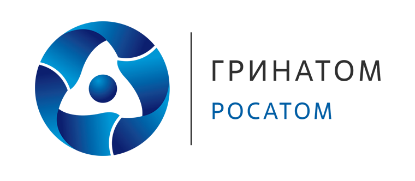 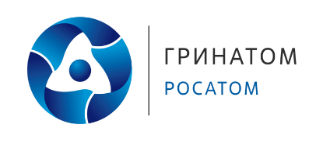 